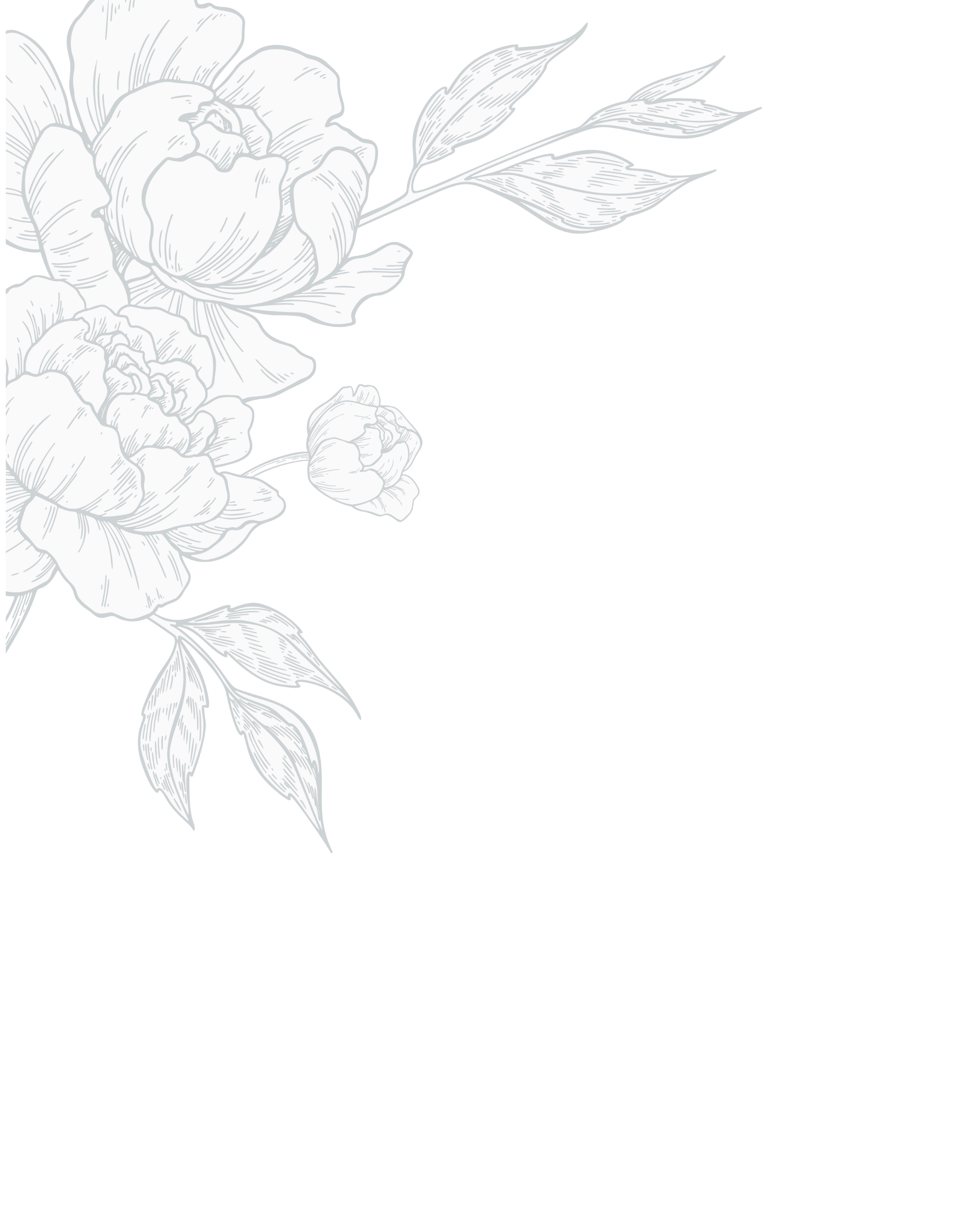 $145 Including Cocktail PairingsBlack Pepper CrostiniPaired: Bitter HeartsBaby Lettuces, Strawberries, Prosciutto, Shaved ParmesanChampagne VinaigrettePaired: Scarlet KissPaired: Love Potion